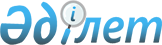 О внесении изменений и дополнения в постановление Восточно-Казахстанского областного акимата от 21 августа 2017 года № 211 "Об утверждении государственного образовательного заказа на подготовку специалистов с техническим и профессиональным, послесредним образованием на 2017-2018 учебный год"Постановление Восточно-Казахстанского областного акимата от 13 октября 2017 года № 267. Зарегистрировано Департаментом юстиции Восточно-Казахстанской области 30 октября 2017 года № 5266
       Примечание РЦПИ.

       В тексте документа сохранена пунктуация и орфография оригинала.
      В соответствии с пунктом 2 статьи 27 Закона Республики Казахстан от 23 января 2001 года "О местном государственном управлении и самоуправлении в Республике Казахстан", подпунктом 8) пункта 2 статьи 6 Закона Республики Казахстан от 27 июля 2007 года "Об образовании" Восточно-Казахстанский областной акимат ПОСТАНОВЛЯЕТ:
      1. Внести в постановление Восточно-Казахстанского областного акимата от 21 августа 2017 года № 211 "Об утверждении государственного образовательного заказа на подготовку специалистов с техническим и профессиональным, послесредним образованием на 2017-2018 учебный год" (зарегистрированное в Реестре государственной регистрации нормативных правовых актов за номером 5183, опубликованное в Эталонном контрольном банке нормативных правовых актов Республики Казахстан в электронном виде 7 сентября 2017 года, в газетах "Дидар" от 12 сентября 2017 года № 106 (17501), "Рудный Алтай" от 12 сентября 2017 года № 106 (20013)) следующие изменения и дополнение:
      приложение 1 к указанному постановлению изложить в новой редакции согласно приложению 1 к настоящему постановлению;
      приложение 2 к указанному постановлению изложить в новой редакции согласно приложению 2 к настоящему постановлению;
      приложение 3 к указанному постановлению изложить в новой редакции согласно приложению 3 к настоящему постановлению;
      государственный образовательный заказ на подготовку специалистов с техническим и профессиональным, послесредним образованием на 2017-2018 учебный год, утвержденный указанным постановлением дополнить приложением 4 согласно приложению 4 к настоящему постановлению.
      2. Настоящее постановление вводится в действие по истечении десяти календарных дней после дня его первого официального опубликования. Государственный образовательный заказ на подготовку специалистов с техническим и профессиональным, послесредним образованием на 2017-2018 учебный год (по рабочим квалификациям) Государственный образовательный заказ на подготовку специалистов с техническим и профессиональным, послесредним образованием на 2017-2018 учебный год (по квалификациям среднего звена) Государственный образовательный заказ на подготовку специалистов с техническим и профессиональным, послесредним образованием на 2017-2018 учебный год по программе "Мәңгілік ел жастары-индустрияға!" - "Серпін-2050" (из республиканского бюджета) Государственный образовательный заказ на подготовку специалистов с техническим и профессиональным, послесредним образованием на 2017-2018 учебный год по "Программе развития продуктивной занятости и массового предпринимательства на 2017-2021 годы" (из республиканского бюджета)
					© 2012. РГП на ПХВ «Институт законодательства и правовой информации Республики Казахстан» Министерства юстиции Республики Казахстан
				
      Аким

      Восточно-Казахстанской области

Д. Ахметов
Приложение 1 
к постановлению 
Восточно-Казахстанского 
областного акимата 
от "13" октября 2017 года 
№ 267Приложение 1 к постановлению 
Восточно-Казахстанского 
областного акимата 
от "21" августа 2017 года 
№ 211
№
Наименование учреждения
Код
Наименование специальности
Код
Квалификация
Кол-во мест
В том числе с казахским языком обучения
На базе9 класса
На базе11 класса
№
Наименование учреждения
Код
Наименование специальности
Код
Квалификация
Кол-во мест
В том числе с казахским языком обучения
На базе9 класса
На базе11 класса
1
Коммунальное государственное учреждение "Зыряновский технологический колледж"
1403000
Монтаж и эксплуатация внутренних санитарно-технических устройств, вентиляции и инженерных систем (по видам)
140301 2
Слесарь-сантехник
15
15
№
Наименование учреждения
Код
Наименование специальности
Код
Квалификация
Кол-во мест
В том числе с казахским языком обучения
На базе9 класса
На базе11 класса
1
Коммунальное государственное учреждение "Зыряновский технологический колледж"
0508000
Организация питания
050801 2
Повар
20
20
№
Наименование учреждения
Код
Наименование специальности
Код
Квалификация
Кол-во мест
В том числе с казахским языком обучения
На базе9 класса
На базе11 класса
1
Коммунальное государственное учреждение "Зыряновский технологический колледж"
1114000
Сварочное дело (по видам)
111404 2
Электрогазосварщик
15
15
1201000
Техническое обслуживание, ремонт и эксплуатация автомобильного транспорта
120107 2
Слесарь по ремонту автомобилей
15
15
Итого
65
0
65
0
2
Коммунальное государственное учреждение "Индустриально-технологический колледж"
1402000
Техническая эксплуатация дорожно-строительных машин (по видам)
140216 2
Машинист крана автомобильного
15
15
15
2
Коммунальное государственное учреждение "Индустриально-технологический колледж"
1402000
Техническая эксплуатация дорожно-строительных машин (по видам)
140210 2
Машинист экскаватора одноковшового
15
15
15
2
Коммунальное государственное учреждение "Индустриально-технологический колледж"
0508000
Организация питания
050801 2
Повар
15
15
2
Коммунальное государственное учреждение "Индустриально-технологический колледж"
1201000
Техническое обслуживание, ремонт и эксплуатация автомобильного транспорта
1201072
Слесарь по ремонту автомобилей
20
20
Итого
65
30
65
0
3
Коммунальное государственное учреждение "Серебрянский технологический колледж"
1114000
Сварочное дело (по видам)
111404 2
Электрогазосварщик
15
15
3
Коммунальное государственное учреждение "Серебрянский технологический колледж"
1115000
Электромеханическое оборудование в промышленности (по видам)
111504 2
Электромонтер по ремонту и обслуживанию электрооборудования
15
15
3
Коммунальное государственное учреждение "Серебрянский технологический колледж"
0508000
Организация питания
050801 2
Повар
20
20
Итого
50
0
50
0
4
Коммунальное государственное учреждение "Усть-Каменогорский колледж строительства"
1201000
Техническое обслуживание, ремонт и эксплуатация автомобильного транспорта
120106 2
Электрик по ремонту автомобильного электрооборудования
18
18
4
Коммунальное государственное учреждение "Усть-Каменогорский колледж строительства"
1402000
Техническая эксплуатация дорожно-строительных машин (по видам)
140210 2
Машинист экскаватора одноковшового
15
15
15
4
Коммунальное государственное учреждение "Усть-Каменогорский колледж строительства"
1120000
Техническое обслуживание технологических машин и оборудования (по видам)
112002 2
Наладчик сварочного и газоплазмореза-тельного оборудования
21
21
Итого
54
15
36
18
5
Коммунальное государственное учреждение "Усть-Каменогорский многопрофильный технологический колледж"
1401000
Строительство и эксплуатация зданий и сооружений
140104 2
Штукатур
15
15
15
5
Коммунальное государственное учреждение "Усть-Каменогорский многопрофильный технологический колледж"
1115000
Электромеханическое оборудование в промышленности (по видам)
111504 2
Электромонтер по ремонту и обслуживанию электрооборудования
25
25
25
5
Коммунальное государственное учреждение "Усть-Каменогорский многопрофильный технологический колледж"
1114000
Сварочное дело (по видам)
111404 2
Электрогазосварщик
18
18
18
5
Коммунальное государственное учреждение "Усть-Каменогорский многопрофильный технологический колледж"
1013000
Механообработка, контрольно-измерительные приборы и автоматика в промышленности
101306 2
Слесарь по контрольно-измерительным приборам и автоматике
25
25
5
Коммунальное государственное учреждение "Усть-Каменогорский многопрофильный технологический колледж"
1112000
Эксплуатация машин и оборудования промышленности
111202 2
Слесарь механосборочных работ
25
25
5
Коммунальное государственное учреждение "Усть-Каменогорский многопрофильный технологический колледж"
0508000
Организация питания
050801 2
Повар
25
25
25
Итого
133
83
133
0
6
Коммунальное государственное учреждение "Усть-Каменогорский колледж cферы обслуживания"
0506000
Парикмахерское искусство и декоративная косметика
050601 2
Парикмахер-модельер
30
20
10
6
Коммунальное государственное учреждение "Усть-Каменогорский колледж cферы обслуживания"
1414000
Мебельное производство (по видам)
141407 2
Мастер столярного и мебельного производства
18
18
6
Коммунальное государственное учреждение "Усть-Каменогорский колледж cферы обслуживания"
1304000
Вычислительная техника и программное обеспечение (по видам)
130401 2
Оператор электронно-вычислительных машин
11
11
6
Коммунальное государственное учреждение "Усть-Каменогорский колледж cферы обслуживания"
1211000
Швейное производство и моделирование одежды
121106 2
Портной
8
8
6
Коммунальное государственное учреждение "Усть-Каменогорский колледж cферы обслуживания"
1109000
Токарное дело и металлообработка (по видам)
110901 2
Токарь
25
25
Итого
92
0
82
10
7
Коммунальное государственное учреждение "Риддерский многопрофильный колледж"
1401000
Строительство и эксплуатация зданий и сооружений
140101 2
Каменщик
15
15
7
Коммунальное государственное учреждение "Риддерский многопрофильный колледж"
1109000
Токарное дело и металлообработка (по видам)
110901 2
Токарь
25
25
7
Коммунальное государственное учреждение "Риддерский многопрофильный колледж"
0508000
Организация питания
050801 2
Повар
25
25
Итого
65
0
65
0
8
Коммунальное государственное учреждение "Глубоковский аграрный колледж"
1504000
Фермерское хозяйство (по профилю)
150406 2
Тракторист-машинист сельскохозяйствен-ного производства
15
15
8
Коммунальное государственное учреждение "Глубоковский аграрный колледж"
1504000
Фермерское хозяйство (по профилю)
150404 2
Повар
15
15
Итого
30
0
30
0
9
Коммунальное государственное учреждение "Бескарагайский колледж"
1508000
Лесное хозяйство, садово-парковое и ландшафтное строительство (по видам)
150805 2
Лесник
25
25
Итого
25
0
0
25
10
Коммунальное государственное учреждение "Абайский колледж"
1504000
Фермерское хозяйство (по профилю)
150406 2
Тракторист-машинист сельскохозяйственного производства
15
15
15
10
Коммунальное государственное учреждение "Абайский колледж"
1114000
Сварочное дело (по видам)
111401 2
Сварщик (всех наименований)
15
15
15
Итого
30
30
30
0
11
Коммунальное государственное учреждение "Самарский аграрно-технический колледж"
1201000
Техническое обслуживание, ремонт и эксплуатация автомобильного транспорта
120109 2
Мастер по ремонту транспорта
15
15
11
Коммунальное государственное учреждение "Самарский аграрно-технический колледж"
0506000
Парикмахерское искусство и декоративная косметика
050601 2
Парикмахер-модельер
15
15
Итого
30
0
30
0
12
Коммунальное государственное учреждение "Жарминский технологический колледж"
1504000
Фермерское хозяйство (по профилю)
150404 2
Повар
15
15
15
12
Коммунальное государственное учреждение "Жарминский технологический колледж"
1201000
Техническое обслуживание, ремонт и эксплуатация автомобильного транспорта
120107 2
Слесарь по ремонту автомобилей
12
12
12
Итого
27
27
27
0
13
Коммунальное государственное учреждение "Шемонаихинский колледж"
1504000
Фермерское хозяйство (по профилю)
150406 2
Тракторист-машинист сельскохозяйствен-ного производства
25
25
13
Коммунальное государственное учреждение "Шемонаихинский колледж"
1504000
Фермерское хозяйство (по профилю)
150405 2
Продавец
20
20
Итого
45
0
45
0
14
Коммунальное государственное учреждение "Зайсанский технологический колледж"
1504000
Фермерское хозяйство (по профилю)
150406 2
Тракторист-машинист сельскохозяйствен-ного производства
20
20
20
14
Коммунальное государственное учреждение "Зайсанский технологический колледж"
1504000
Фермерское хозяйство (по профилю)
150409 2
Электромонтер по обслуживанию электрооборудования
15
15
15
14
Коммунальное государственное учреждение "Зайсанский технологический колледж"
0508000
Организация питания
050801 2
Повар
14
14
14
Итого
49
49
34
15
15
Коммунальное государственное учреждение "Урджарский колледж"
0508000
Организация питания
050801 2
Повар
20
20
20
15
Коммунальное государственное учреждение "Урджарский колледж"
1513000
Ветеринария
151301 2
Оператор по ветеринарной обработке животных
15
15
15
15
Коммунальное государственное учреждение "Урджарский колледж"
1504000
Фермерское хозяйство (по профилю)
150406 2
Тракторист-машинист сельскохозяйственного производства
15
15
15
Итого
50
50
35
15
16
Коммунальное государственное учреждение "Зыряновский сельскохозяйственный колледж"
0508000
Организация питания
050801 2
Повар
10
10
16
Коммунальное государственное учреждение "Зыряновский сельскохозяйственный колледж"
1501000
Техническое обслуживание и ремонт сельскохозяйственной техники
150101 2
Тракторист-машинист сельскохозяйственного производства
15
15
Итого
25
0
25
0
17
Коммунальное государственное учреждение "Тарбагатайский колледж"
1504000
Фермерское хозяйство (по профилю)
150406 2
Тракторист-машинист сельскохозяйственного производства
36
36
36
17
Коммунальное государственное учреждение "Тарбагатайский колледж"
1513000
Ветеринария
151303 2
Санитар ветеринарный
15
15
15
Итого
51
51
36
15
18
Коммунальное государственное учреждение "Бородулихинский колледж"
0508000
Организация питания
050801 2
Повар
20
20
Итого
20
0
20
0
19
Коммунальное государственное учреждение "Курчумский колледж"
1211000
Швейное производство и моделирование одежды
121106 2
Портной
15
15
15
19
Коммунальное государственное учреждение "Курчумский колледж"
1504000
Фермерское хозяйство (по профилю)
150409 2
Электромонтер по обслуживанию электрооборудования
15
15
15
19
Коммунальное государственное учреждение "Курчумский колледж"
1513000
Ветеринария
151303 2
Санитар ветеринарный
15
15
15
0513000
Маркетинг (по отраслям)
051301 2
Продавец продовольственных товаров
15
15
15
Итого
60
60
15
45
20
Коммунальное государственное учреждение "Глубоковский технический колледж"
1114000
Сварочное дело (по видам)
111404 2
Электрогазосварщик
20
20
20
Коммунальное государственное учреждение "Глубоковский технический колледж"
1115000
Электромеханическое оборудование в промышленности (по видам)
111504 2
Электромонтер по ремонту и обслуживанию электрооборудования
20
20
20
Коммунальное государственное учреждение "Глубоковский технический колледж"
1401000
Строительство и эксплуатация зданий и сооружений
140104 2
Штукатур
12
12
12
20
Коммунальное государственное учреждение "Глубоковский технический колледж"
1401000
Строительство и эксплуатация зданий и сооружений
140101 2
Каменщик
12
12
Итого
64
12
64
0
20
Всего
1030
407
887
143
1
Коммунальное государственное казенное предприятие "Восточно-Казахстанский технологический колледж"
0508000
Организация питания
050801 2
Повар
20
20
1
Коммунальное государственное казенное предприятие "Восточно-Казахстанский технологический колледж"
1304000
Вычислительная техника и программное обеспечение (по видам)
130401 2
Оператор электронно-вычислительных машин
12
12
Итого
32
0
32
0
2
Коммунальное государственное казенное предприятие "Политехнический колледж города Аягоз"
0503000
Слесарное дело
050301 2
Слесарь-электрик по ремонту электрооборудования
20
20
20
2
Коммунальное государственное казенное предприятие "Политехнический колледж города Аягоз"
1414000
Мебельное производство (по видам)
141407 2
Мастер столярного и мебельного производства
25
25
25
1304000
Вычислительная техника и программное обеспечение (по видам)
130401 2
Оператор электронно-вычислительных машин
12
12
12
Итого
57
57
57
0
3
Коммунальное государственное казенное предприятие "Электротехнический колледж"
1403000
Монтаж и эксплуатация внутренних санитарно-технических устройств, вентиляции и инженерных систем (по видам)
140307 2
Электромонтажник-наладчик
25
25
25
3
Коммунальное государственное казенное предприятие "Электротехнический колледж"
1403000
Монтаж и эксплуатация внутренних санитарно-технических устройств, вентиляции и инженерных систем (по видам)
140308 2
Электрогазосварщик
15
15
Итого
40
25
40
0
4
Коммунальное государственное казенное предприятие "Коледж строительства"
1401000
Строительство и эксплуатация зданий и сооружений
140103 2
Столяр строительный
15
15
15
4
Коммунальное государственное казенное предприятие "Коледж строительства"
1401000
Строительство и эксплуатация зданий и сооружений
140126 2
Мастер общестроительных работ
20
20
4
Коммунальное государственное казенное предприятие "Коледж строительства"
1402000
Техническая эксплуатация дорожно-строительных машин (по видам)
140216 2
Машинист крана автомобильного
15
15
Итого
50
15
50
0
5
Коммунальное государственное казенное предприятие "Колледж радиотехники и связи"
1121000
Монтаж, техническое обслуживание и ремонт медицинской техники
112101 2
Электромеханик по ремонту 
и обслуживанию 
медицинского оборудования
25
25
0502000
Обслуживание и ремонт телекоммуникационного оборудования и бытовой техники (по отраслям)
050201 2
Радиомеханик по ремонту и обслуживанию радиоэлектронного оборудования (радио-,теле-, аудио-видео )
25
25
25
1306000
Радиоэлектроника и связь (по видам)
130601 2
Электромонтер по телекоммуникационным сетям и системам
25
25
Итого
75
25
50
25
6
Коммунальное государственное казенное предприятие "Колледж бизнеса и сервиса"
0508000
Организация питания
050801 2
Повар
20
20
20
6
Коммунальное государственное казенное предприятие "Колледж бизнеса и сервиса"
0508000
Организация питания
050802 2
Кондитер
20
20
20
6
Коммунальное государственное казенное предприятие "Колледж бизнеса и сервиса"
0516000
Финансы (по отраслям)
051601 2
Агент страховой
10
10
Итого
50
40
50
0
7
Коммунальное государственное казенное предприятие "Усть-Каменогорский политехнический колледж"
0901000
Электрооборудование электрических станций и сетей (по видам)
090101 2
Электромонтер (всех наименований)
49
24
25
24
7
Коммунальное государственное казенное предприятие "Усть-Каменогорский политехнический колледж"
0901000
Электрооборудование электрических станций и сетей (по видам)
090103 2
Электромонтажник по силовым сетям и электрооборудова-нию
15
15
7
Коммунальное государственное казенное предприятие "Усть-Каменогорский политехнический колледж"
1302000
Автоматизация и управление (по профилю)
130201 2
Слесарь по контрольно-измерительным приборам и автоматике
25
25
25
1201000
Техническое обслуживание, ремонт и эксплуатация автомобильного транспорта
120106 2
Электрик по ремонту автомобильного электрооборудования
40
20
20
20
Итого
129
69
85
44
7
Всего
433
231
364
69
1
Коммунальное государственное учреждение "Шемонаихинский колледж № 1"
1401000
Строительство и эксплуатация зданий и сооружений
140103 2
Столяр строительный
15
15
1
Коммунальное государственное учреждение "Шемонаихинский колледж № 1"
1109000
Токарное дело и металлообработка (по видам)
110901 2
Токарь
15
15
1
Коммунальное государственное учреждение "Шемонаихинский колледж № 1"
1114000
Сварочное дело (по видам)
111404 2
Электрогазосварщик
15
15
1
Коммунальное государственное учреждение "Шемонаихинский колледж № 1"
1401000
Строительство и эксплуатация зданий и сооружений
140101 2
Каменщик
15
15
Итого
60
0
0
60
2
Коммунальное государственное учреждение "Семейский колледж № 2"
1201000
Техническое обслуживание, ремонт и эксплуатация автомобильного транспорта
120107 2
Слесарь по ремонту автомобилей
25
25
2
Коммунальное государственное учреждение "Семейский колледж № 2"
1403000
Монтаж и эксплуатация внутренних санитарно-технических устройств, вентиляции и инженерных систем (по видам)
140308 2
Электрогазосварщик
15
15
2
Коммунальное государственное учреждение "Семейский колледж № 2"
1403000
Монтаж и эксплуатация внутренних санитарно-технических устройств, вентиляции и инженерных систем (по видам)
140301 2
Слесарь-сантехник
15
15
Итого
55
0
0
55
3
Коммунальное государственное учреждение "Семейский колледж № 1"
1403000
Монтаж и эксплуатация внутренних санитарно-технических устройств, вентиляции и инженерных систем (по видам)
140301 2
Слесарь-сантехник
15
15
3
Коммунальное государственное учреждение "Семейский колледж № 1"
1401000
Строительство и эксплуатация зданий и сооружений
140103 2
Столяр строительный
15
15
15
3
Коммунальное государственное учреждение "Семейский колледж № 1"
1401000
Строительство и эксплуатация зданий и сооружений
140101 2
Каменщик
15
15
3
Коммунальное государственное учреждение "Семейский колледж № 1"
1211000
Швейное производство и моделирование одежды
121106 2
Портной
15
15
Итого
60
15
0
60
4
Коммунальное государственное учреждение "Усть-Каменогорский колледж № 3"
1114000
Сварочное дело (по видам)
111401 2
Сварщик (всех наименований)
30
15
30
4
Коммунальное государственное учреждение "Усть-Каменогорский колледж № 3"
1201000
Техническое обслуживание, ремонт и эксплуатация автомобильного транспорта
120107 2
Слесарь по ремонту автомобилей
15
15
15
4
Коммунальное государственное учреждение "Усть-Каменогорский колледж № 3"
1403000
Монтаж и эксплуатация внутренних санитарно-технических устройств, вентиляции и инженерных систем (по видам)
140301 2
Слесарь-сантехник
15
15
4
Коммунальное государственное учреждение "Усть-Каменогорский колледж № 3"
1112000
Эксплуатация машин и оборудования промышленности
111203 2
Слесарь-ремонтник
15
15
4
Коммунальное государственное учреждение "Усть-Каменогорский колледж № 3"
1401000
Строительство и эксплуатация зданий и сооружений
140101 2
Каменщик
15
15
4
Коммунальное государственное учреждение "Усть-Каменогорский колледж № 3"
1109000
Токарное дело и металлообработка (по видам)
110901 2
Токарь
15
15
Итого
105
30
0
105
5
Коммунальное государственное учреждение "Жарминский колледж № 1"
1114000
Сварочное дело (по видам)
111404 2
Электрогазосварщик
15
15
5
Коммунальное государственное учреждение "Жарминский колледж № 1"
1401000
Строительство и эксплуатация зданий и сооружений
140104 2
Штукатур
15
15
15
5
Коммунальное государственное учреждение "Жарминский колледж № 1"
1219000
Хлебопекарное, макаронное и кондитерское производство
121914 2
Пекарь
15
15
5
Коммунальное государственное учреждение "Жарминский колледж № 1"
1201000
Техническое обслуживание, ремонт и эксплуатация автомобильного транспорта
120107 2
Слесарь по ремонту автомобилей
15
15
5
Коммунальное государственное учреждение "Жарминский колледж № 1"
1211000
Швейное производство и моделирование одежды
121106 2
Портной
15
15
Итого
75
15
0
75
6
Коммунальное государственное учреждение "Усть-Каменогорский колледж № 2"
1114000
Сварочное дело (по видам)
111404 2
Электрогазосварщик
15
15
6
Коммунальное государственное учреждение "Усть-Каменогорский колледж № 2"
1402000
Техническая эксплуатация дорожно-строительных машин (по видам)
140217 2
Машинист крана (крановщик)
15
15
6
Коммунальное государственное учреждение "Усть-Каменогорский колледж № 2"
1109000
Токарное дело и металлообработка (по видам)
110901 2
Токарь
15
15
6
Коммунальное государственное учреждение "Усть-Каменогорский колледж № 2"
1109000
Токарное дело и металлообработка (по видам)
110906 2
Фрезеровщик
15
15
6
Коммунальное государственное учреждение "Усть-Каменогорский колледж № 2"
1403000
Монтаж и эксплуатация внутренних санитарно-технических устройств, вентиляции и инженерных систем (по видам)
140301 2
Слесарь-сантехник
15
15
6
Коммунальное государственное учреждение "Усть-Каменогорский колледж № 2"
1401000
Строительство и эксплуатация зданий и сооружений
140103 2
Столяр строительный
15
15
Итого
90
0
0
90
7
Коммунальное государственное учреждение "Усть-Каменогорский колледж № 1"
1401000
Строительство и эксплуатация зданий и сооружений
140104 2
Штукатур
30
15
30
Итого
30
15
0
30
7
Всего
475
75
0
475
1
Учреждение "Гуманитарно-технический колледж"
0711000
Маркшейдерское дело
071102 2
Горнорабочий на маркшейдерских работах
15
15
Итого
15
0
0
15
2
Учреждение "Колледж "Жастар"
0508000
Организация питания
050801 2
Повар
8
8
2
Учреждение "Колледж "Жастар"
0508000
Организация питания
050802 2
Кондитер
13
13
13
Итого
21
13
21
0
3
Учреждение "Технологический колледж города Семей"
0508000
Организация питания
050801 2
Повар
15
15
3
Учреждение "Технологический колледж города Семей"
0508000
Организация питания
050802 2
Кондитер
12
12
3
Учреждение "Технологический колледж города Семей"
0506000
Парикмахерское искусство и декоративная косметика
050601 2
Парикмахер-модельер
15
15
3
Учреждение "Технологический колледж города Семей"
1304000
Вычислительная техника и программное обеспечение (по видам)
130401 2
Оператор электронно-вычислительных машин
10
10
10
Итого
52
10
52
0
4
Учреждение "Колледж сферы обслуживания"
1115000
Электромеханическое оборудование в промышленности (по видам)
111504 2
Электромонтер по ремонту и обслуживанию электрооборудования
15
15
15
4
Учреждение "Колледж сферы обслуживания"
0402000
Дизайн (по профилю)
040202 2
Исполнитель художественно-оформительских работ
15
15
4
Учреждение "Колледж сферы обслуживания"
1211000
Швейное производство и моделирование одежды
121106 2
Портной
10
10
Итого
40
15
30
10
5
Учреждение "Колледж имени Кумаша Нургалиева"
0506000
Парикмахерское искусство и декоративная косметика
050601 2
Парикмахер-модельер
19
19
5
Учреждение "Колледж имени Кумаша Нургалиева"
0508000
Организация питания
050801 2
Повар
41
16
31
10
5
Учреждение "Колледж имени Кумаша Нургалиева"
1201000
Техническое обслуживание, ремонт и эксплуатация автомобильного транспорта
120107 2
Слесарь по ремонту автомобилей
15
15
Итого
75
16
65
10
6
Частное учреждение "Электронный колледж имени ЖакииЧайжунусова"
0518000
Учет и аудит (по отраслям)
051801 2
Бухгалтер
20
20
20
Итого
20
20
0
20
7
Учреждение "КАЗАХСТАНСКО - КОРЕЙСКИЙ КОЛЛЕДЖ "КВАНСОН"
0508000
Организация питания
050801 2
Повар
20
20
7
Учреждение "КАЗАХСТАНСКО - КОРЕЙСКИЙ КОЛЛЕДЖ "КВАНСОН"
1219000
Хлебопекарное, макаронное и кондитерское производство
121909 2
Кондитер
12
12
Итого
32
0
32
0
8
Учреждение "Восточный техническо-гуманитарный колледж"
1015000
Монтаж в машиностроении и испытание автомобиля
101505 2
Рихтовщик кузовов
33
33
8
Учреждение "Восточный техническо-гуманитарный колледж"
1201000
Техническое обслуживание, ремонт и эксплуатация автомобильного транспорта
120106 2
Электрик по ремонту автомобильного электрооборудования
15
15
15
8
Учреждение "Восточный техническо-гуманитарный колледж"
1201000
Техническое обслуживание, ремонт и эксплуатация автомобильного транспорта
120107 2
Слесарь по ремонту автомобилей
15
15
15
Итого
63
30
33
30
9
Учреждение "Семейский гуманитарно-юридический колледж"
1206000
Организация дорожного движения
120601 2
Инспектор дорожный
12
12
12
Итого
12
12
0
12
10
Учреждение "Колледж права и бизнеса"
0516000
Финансы (по отраслям)
051601 2
Агент страховой
15
15
15
10
Учреждение "Колледж права и бизнеса"
0518000
Учет и аудит (по отраслям)
051801 2
Бухгалтер
15
15
10
Учреждение "Колледж права и бизнеса"
1304000
Вычислительная техника и программное обеспечение (по видам)
130401 2
Оператор электронно-вычислительных машин
15
15
15
Итого
45
30
45
0
11
Товарищество с ограниченной ответственностью "Колледж "Кайнар"
1206000
Организация дорожного движения
120601 2
Инспектор дорожный
25
25
25
Итого
25
25
25
0
12
Учреждение "Колледж агробизнеса и экономики Казпотребсоюза"
1513000
Ветеринария
151303 2
Санитар ветеринарный
35
35
35
Итого
35
35
35
0
13
Учреждение "Усть-Каменогорский многопрофильный колледж"
1401000
Строительство и эксплуатация зданий и сооружений
140103 2
Столяр строительный
15
15
13
Учреждение "Усть-Каменогорский многопрофильный колледж"
1401000
Строительство и эксплуатация зданий и сооружений
140104 2
Штукатур
14
14
13
Учреждение "Усть-Каменогорский многопрофильный колледж"
1211000
Швейное производство и моделирование одежды
121103 2
Швея
13
13
Итого
42
0
42
0
13
Всего
477
206
380
97
47
Всего по колледжам
2415
919
1631
784Приложение 2 к постановлению 
Восточно-Казахстанского 
областного акимата 
от "13" октября 2017 года
№ 267Приложение 2 к постановлению 
Восточно-Казахстанского 
областного акимата 
от "21" августа 2017 года 
№ 211
№
Наименование учреждения
Код
Наименование специальности
Код
Квалификация
Кол-во мест
В том числе с казахским языком обучения
На базе 9 класса
На базе 
11 класса
№
Наименование учреждения
Код
Наименование специальности
Код
Квалификация
Кол-во мест
В том числе с казахским языком обучения
На базе 9 класса
На базе 
11 класса
1
Коммунальное государственное казенное предприятие "Риддерский аграрно-технический колледж"
0709000
Обогащение полезных ископаемых (рудообогащение)
070918 3
Техник-технолог
20
20
0705000
Подземная разработка месторождений полезных ископаемых
070511 3
Техник-технолог
22
22
0707000
Техническое обслуживание и ремонт горного электромеханического оборудования
070719 3
Электромеханик
20
20
1508000
Лесное хозяйство, садово-парковое и ландшафтное строительство (по видам)
150804 3
Мастер леса
15
15
15
0911000
Техническая эксплуатация, обслуживание и ремонт электрического и электромеханического оборудования (по видам)
091101 3
Электромеханик
22
22
1003000
Металлургия цветных металлов
100315 3
Техник-металлург
20
20
Итого
119
15
104
15
2
Коммунальное государственное казенное предприятие "Колледж геодезии и картографии"
0713000
Геодезия и картография
071301 3
Техник-геодезист
25
25
2
Коммунальное государственное казенное предприятие "Колледж геодезии и картографии"
0713000
Геодезия и картография
071303 3
Техник-аэрофотогеодезист
50
25
50
Итого
75
25
0
75
3
Коммунальное государственное казенное предприятие "Колледж транспорта"
1402000
Техническая эксплуатация дорожно-строительных машин (по видам)
140220 3
Техник-механик
20
20
20
3
Коммунальное государственное казенное предприятие "Колледж транспорта"
1201000
Техническое обслуживание, ремонт и эксплуатация автомобильного транспорта
120112 3
Техник-механик
65
45
45
20
3
Коммунальное государственное казенное предприятие "Колледж транспорта"
1201000
Техническое обслуживание, ремонт и эксплуатация автомобильного транспорта
120113 3
Мехатроник
20
20
3
Коммунальное государственное казенное предприятие "Колледж транспорта"
1202000
Организация перевозок и управление движением на транспорте (по отраслям)
120206 3
Техник
15
15
15
3
Коммунальное государственное казенное предприятие "Колледж транспорта"
1103000
Судостроение и техническое обслуживание судовых машин и механизмов
110316 3
Механик по судовым системам
20
20
3
Коммунальное государственное казенное предприятие "Колледж транспорта"
1204000
Эксплуатация водного транспорта (по профилю)
120410 3
Техник-судоводитель
15
15
3
Коммунальное государственное казенное предприятие "Колледж транспорта"
1204000
Эксплуатация водного транспорта (по профилю)
120411 3
Техник
20
20
Итого
175
80
120
55
4
Коммунальное государственное казенное предприятие "Электротехнический колледж"
0902000
Электроснабжение (по отраслям)
090203 3
Техник-электрик
50
25
25
25
4
Коммунальное государственное казенное предприятие "Электротехнический колледж"
1302000
Автоматизация и управление (по профилю)
130202 3
Электромеханик
20
20
Итого
70
25
25
45
5
Коммунальное государственное казенное предприятие "Геологоразведочный колледж"
0701000
Геологическая съемка, поиск и разведка месторождений полезных ископаемых (по видам)
070107 3
Техник-геолог
40
20
40
5
Коммунальное государственное казенное предприятие "Геологоразведочный колледж"
0702000
Технология и техника разведки месторождений полезных ископаемых
070207 3
Техник
35
20
35
5
Коммунальное государственное казенное предприятие "Геологоразведочный колледж"
0703000
Гидрогеология и инженерная геология
070303 3
Техник-гидрогеолог
20
20
20
5
Коммунальное государственное казенное предприятие "Геологоразведочный колледж"
0704000
Геофизические методы поиска и разведки месторождений полезных ископаемых
070406 3
Техник-геофизик
20
20
5
Коммунальное государственное казенное предприятие "Геологоразведочный колледж"
1514000
Экология и рациональное использование природных ресурсов (по отраслям)
151409 3
Эколог
10
10
10
Итого
125
70
125
0
6
Коммунальное государственное казенное предприятие "Колледж строительства"
1401000
Строительство и эксплуатация зданий и сооружений
140121 3
Техник-строитель
34
18
34
Итого
34
18
0
34
7
Коммунальное государственное казенное предприятие "Колледж радиотехники и связи"
1306000
Радиоэлектроника и связь (по видам)
130609 3
Техник по связи
19
19
19
7
Коммунальное государственное казенное предприятие "Колледж радиотехники и связи"
1304000
Вычислительная техника и программное обеспечение (по видам)
130406 3
Техник по обслуживанию компьютерных устройств
15
15
15
7
Коммунальное государственное казенное предприятие "Колледж радиотехники и связи"
1304000
Вычислительная техника и программное обеспечение (по видам)
130404 3
Техник-программист
10
10
Итого
44
34
44
0
8
Коммунальное государственное казенное предприятие "Восточно-Казахстанский сельскохозяйственный колледж"
1510000
Механизация сельского хозяйства
151004 3
Техник-механик
20
20
20
8
Коммунальное государственное казенное предприятие "Восточно-Казахстанский сельскохозяйственный колледж"
1502000
Агрономия
150203 3
Агроном
15
15
15
8
Коммунальное государственное казенное предприятие "Восточно-Казахстанский сельскохозяйственный колледж"
1513000
Ветеринария
151306 3
Ветеринарный техник
10
10
10
Итого
45
45
45
0
9
Коммунальное государственное казенное предприятие "Колледж бизнеса и сервиса"
0507000
Организация обслуживания гостиничных хозяйств
050705 3
Администратор
15
15
15
9
Коммунальное государственное казенное предприятие "Колледж бизнеса и сервиса"
0510000
Делопроизводство и архивоведение (по отраслям и областям применения)
051002 3
Делопроизводитель
15
15
15
9
Коммунальное государственное казенное предприятие "Колледж бизнеса и сервиса"
0511000
Туризм (по отраслям)
051104 3
Менеджер
15
15
9
Коммунальное государственное казенное предприятие "Колледж бизнеса и сервиса"
0515000
Менеджмент (по отраслям и областям применения)
051501 3
Менеджер
15
15
9
0518000
Учет и аудит (по отраслям)
051802 3
Бухгалтер-ревизор (аудитор)
15
15
15
9
1213000
Технология производств меховых и овчинно-шубных изделий
121306 3
Техник-технолог
15
15
15
Итого
90
60
75
15
10
Коммунальное государственное казенное предприятие "Педагогический колледж им. М. Ауэзова"
0105000
Начальное образование
010501 3
Учитель начального образования
65
40
40
25
10
Коммунальное государственное казенное предприятие "Педагогический колледж им. М. Ауэзова"
0105000
Начальное образование
010503 3
Учитель иностранного языка начального образования
15
15
15
10
Коммунальное государственное казенное предприятие "Педагогический колледж им. М. Ауэзова"
0101000
Дошкольное воспитание и обучение
010101 3
Воспитатель дошкольных организаций
40
40
15
25
10
Коммунальное государственное казенное предприятие "Педагогический колледж им. М. Ауэзова"
0111000
Основное среднее образование
011108 3
Учитель иностранного языка
61
61
36
25
10
Коммунальное государственное казенное предприятие "Педагогический колледж им. М. Ауэзова"
0103000
Физическая культура и спорт
010302 3
Учитель физической культуры и спорта
10
10
10
10
Коммунальное государственное казенное предприятие "Педагогический колледж им. М. Ауэзова"
0111000
Основное среднее образование
011109 3
Учитель информатики
10
10
10
10
Коммунальное государственное казенное предприятие "Педагогический колледж им. М. Ауэзова"
0108000
Музыкальное образование
010801 3
Учитель музыки в организациях дошкольного и основного среднего образования
25
25
25
10
Коммунальное государственное казенное предприятие "Педагогический колледж им. М. Ауэзова"
0107000
Технология
010701 3
Учитель технологии основного среднего образования
20
20
20
Итого
246
221
151
95
11
Коммунальное государственное казенное предприятие "Восточно-Казахстанский гуманитарный колледж"
0111000
Основное среднее образование
011101 3
Учитель казахского языка и литературы
25
25
25
11
Коммунальное государственное казенное предприятие "Восточно-Казахстанский гуманитарный колледж"
0101000
Дошкольное воспитание и обучение
010101 3
Воспитатель дошкольных организаций
50
35
35
15
11
Коммунальное государственное казенное предприятие "Восточно-Казахстанский гуманитарный колледж"
0103000
Физическая культура и спорт
010303 3
Тренер-преподаватель по спорту
20
20
20
11
Коммунальное государственное казенное предприятие "Восточно-Казахстанский гуманитарный колледж"
0105000
Начальное образование
010501 3
Учитель начального образования
45
25
20
25
11
Коммунальное государственное казенное предприятие "Восточно-Казахстанский гуманитарный колледж"
0111000
Основное среднее образование
011102 3
Учитель русского языка и литературы
20
20
11
Коммунальное государственное казенное предприятие "Восточно-Казахстанский гуманитарный колледж"
0111000
Основное среднее образование
011106 3
Учитель математики
20
20
20
11
Коммунальное государственное казенное предприятие "Восточно-Казахстанский гуманитарный колледж"
0111000
Основное среднее образование
011107 3
Учитель физики
20
20
20
11
Коммунальное государственное казенное предприятие "Восточно-Казахстанский гуманитарный колледж"
0111000
Основное среднее образование
011108 3
Учитель иностранного языка
20
20
20
11
Коммунальное государственное казенное предприятие "Восточно-Казахстанский гуманитарный колледж"
0111000
Основное среднее образование
011109 3
Учитель информатики
15
15
15
11
Коммунальное государственное казенное предприятие "Восточно-Казахстанский гуманитарный колледж"
0112000
Исламоведение
011202 3
Учитель основ Ислама
15
15
15
Итого
250
195
135
115
12
Коммунальное государственное казенное предприятие "Усть-Каменогорский политехнический колледж"
0901000
Электрооборудование электрических станций и сетей (по видам)
090104 3
Техник-электрик
13
13
13
12
Коммунальное государственное казенное предприятие "Усть-Каменогорский политехнический колледж"
1302000
Автоматизация и управление (по профилю)
130202 3
Электромеханик
20
10
20
12
Коммунальное государственное казенное предприятие "Усть-Каменогорский политехнический колледж"
0906000
Теплоэнергетические установки тепловых электрических станций
090603 3
Техник-энергетик
15
15
15
Итого
48
38
28
20
13
Коммунальное государственное казенное предприятие "Музыкальное училище имени Мукана Тулебаева"
0403000
Социально-культурная деятельность и народное художественное творчество (по профилю)
040301 3
Педагог-организатор
11
9
5
6
13
Коммунальное государственное казенное предприятие "Музыкальное училище имени Мукана Тулебаева"
0404000
Инструментальное исполнительство и музыкальное искусство эстрады (по видам)
040401 3
Преподаватель детской музыкальной школы, концертмейстер
1
1
1
13
Коммунальное государственное казенное предприятие "Музыкальное училище имени Мукана Тулебаева"
0404000
Инструментальное исполнительство и музыкальное искусство эстрады (по видам)
040402 3
Преподаватель детской музыкальной школы, артист (руководитель) оркестра, ансамбля
4
3
4
13
Коммунальное государственное казенное предприятие "Музыкальное училище имени Мукана Тулебаева"
0404000
Инструментальное исполнительство и музыкальное искусство эстрады (по видам)
040402 3
Преподаватель детской музыкальной школы, артист (руководитель) оркестра, ансамбля
9
7
9
0404000
Инструментальное исполнительство и музыкальное искусство эстрады (по видам)
040403 3
Преподаватель детской музыкальной школы, артист (руководитель) оркестра народных инструментов
19
17
19
0405000
Хоровое дирижирование
040501 3
Преподаватель, хормейстер
10
8
10
0406000
Теория музыки
040601 3
Преподаватель детской музыкальной школы
4
2
4
0407000
Пение
040701 3
Преподаватель детской музыкальной школы, артист академического пения, солист ансамбля
2
2
2
0407000
Пение
040702 3
Преподаватель детской музыкальной школы, артист народного пения с домброй
1
1
1
Итого
61
50
55
6
14
Коммунальное государственное казенное предприятие "Восточно-Казахстанское училище искусств имени народных артистов братьев Абдуллиных"
0403000
Социально-культурная деятельность и народное художественное творчество (по профилю)
040301 3
Педагог-организатор
15
6
13
2
14
Коммунальное государственное казенное предприятие "Восточно-Казахстанское училище искусств имени народных артистов братьев Абдуллиных"
0404000
Инструментальное исполнительство и музыкальное искусство эстрады (по видам)
040401 3
Преподаватель детской музыкальной школы, концертмейстер
5
1
5
14
Коммунальное государственное казенное предприятие "Восточно-Казахстанское училище искусств имени народных артистов братьев Абдуллиных"
0404000
Инструментальное исполнительство и музыкальное искусство эстрады (по видам)
040402 3
Преподаватель детской музыкальной школы, артист (руководитель) оркестра, ансамбля
10
5
10
14
Коммунальное государственное казенное предприятие "Восточно-Казахстанское училище искусств имени народных артистов братьев Абдуллиных"
0404000
Инструментальное исполнительство и музыкальное искусство эстрады (по видам)
040403 3
Преподаватель детской музыкальной школы, артист (руководитель) оркестра народных инструментов
12
9
11
1
14
Коммунальное государственное казенное предприятие "Восточно-Казахстанское училище искусств имени народных артистов братьев Абдуллиных"
0405000
Хоровое дирижирование
040501 3
Преподаватель, хормейстер
12
8
12
14
Коммунальное государственное казенное предприятие "Восточно-Казахстанское училище искусств имени народных артистов братьев Абдуллиных"
0406000
Теория музыки
040601 3
Преподаватель детской музыкальной школы
4
1
4
0407000
Пение
040701 3
Преподаватель детской музыкальной школы, артист академического пения, солист ансамбля
4
3
4
Итого
62
33
59
3
15
Коммунальное государственное учреждение "Глубоковский аграрный колледж"
1510000
Механизация сельского хозяйства
151004 3
Техник-механик
16
16
Итого
16
0
16
0
16
Коммунальное государственное учреждение "Катон-Карагайский аграрно-технический колледж"
1513000
Ветеринария
151306 3
Ветеринарный техник
10
10
10
Итого
10
10
10
0
17
Коммунальное государственное учреждение "Усть -Каменогорский колледж строительства"
1112000
Эксплуатация машин и оборудования промышленности
111205 3
Промышленный механик
18
18
Итого
18
0
0
18
18
Товарищество с ограниченной ответственностью "Колледж "Кайнар"
0512000
Переводческое дело (по видам)
051201 3
Переводчик
20
20
Итого
20
0
20
0
19
Учреждение "Восточно-Казахстанский технико-экономический колледж"
0515000
Менеджмент (по отраслям и областям применения)
051501 3
Менеджер
10
10
19
Учреждение "Восточно-Казахстанский технико-экономический колледж"
1305000
Информационные системы (по областям применения)
130502 3
Техник-программист
10
10
10
Итого
20
10
20
0
20
Учреждение "Гуманитарно-технический колледж"
0402000
Дизайн (по профилю)
040201 3
Дизайнер
10
10
20
Учреждение "Гуманитарно-технический колледж"
1401000
Строительство и эксплуатация зданий и сооружений
140121 3
Техник-строитель
10
10
20
Учреждение "Гуманитарно-технический колледж"
0707000
Техническое обслуживание и ремонт горного электромеханического оборудования
070719 3
Электромеханик
10
10
20
Учреждение "Гуманитарно-технический колледж"
0709000
Обогащение полезных ископаемых (рудообогащение)
070918 3
Техник-технолог
10
10
20
Учреждение "Гуманитарно-технический колледж"
1201000
Техническое обслуживание, ремонт и эксплуатация автомобильного транспорта
120112 3
Техник-механик
10
10
20
Учреждение "Гуманитарно-технический колледж"
0101000
Дошкольное воспитание и обучение
010101 3
Воспитатель дошкольных организаций
10
10
Итого
60
0
50
10
21
Учреждение образования "АВИЦЕННА" медицинский колледж
0302000
Сестринское дело
030203 3
Медицинская сестра общей практики
25
25
25
Итого
25
25
25
0
22
Товарищество с ограниченной ответственностью "Усть-Каменогорский колледж экономики и финансов"
0518000
Учет и аудит (по отраслям)
051803 3
Экономист-бухгалтер
20
10
20
22
Товарищество с ограниченной ответственностью "Усть-Каменогорский колледж экономики и финансов"
1304000
Вычислительная техника и программное обеспечение (по видам)
130404 3
Техник-программист
21
21
22
Товарищество с ограниченной ответственностью "Усть-Каменогорский колледж экономики и финансов"
0516000
Финансы (по отраслям)
051605 3
Экономист по финансовой работе
20
20
20
22
Товарищество с ограниченной ответственностью "Усть-Каменогорский колледж экономики и финансов"
1201000
Техническое обслуживание, ремонт и эксплуатация автомобильного транспорта
120112 3
Техник-механик
20
10
20
Итого
81
40
81
0
23
Частное учреждение "Электронный колледж имени ЖакииЧайжунусова"
0101000
Дошкольное воспитание и обучение
010101 3
Воспитатель дошкольных организаций
10
10
23
Частное учреждение "Электронный колледж имени ЖакииЧайжунусова"
0105000
Начальное образование
010501 3
Учитель начального образования
10
10
10
23
Частное учреждение "Электронный колледж имени ЖакииЧайжунусова"
0516000
Финансы (по отраслям)
051605 3
Экономист по финансовой работе
20
20
20
Итого
40
30
40
0
24
Учреждение "Колледж сферы обслуживания"
0514000
Оценка
051401 3
Техник-оценщик
10
10
24
Учреждение "Колледж сферы обслуживания"
0101000
Дошкольное воспитание и обучение
010101 3
Воспитатель дошкольных организаций
10
10
Итого
20
0
10
10
25
Учреждение "Колледж права и бизнеса"
0501000
Социальная работа
050101 3
Специалист по социальной работе
10
10
25
Учреждение "Колледж права и бизнеса"
1516000
Пожарная безопасность
151601 3
Инспектор пожарный
10
10
10
25
Учреждение "Колледж права и бизнеса"
0516000
Финансы (по отраслям)
051605 3
Экономист по финансовой работе
15
15
15
25
Учреждение "Колледж права и бизнеса"
1201000
Техническое обслуживание, ремонт и эксплуатация автомобильного транспорта
120112 3
Техник-механик
20
10
10
10
Итого
55
35
45
10
26
Товарищество с ограниченной ответственностью "Колледж Казахстанско Американского Свободного Университета"
0105000
Начальное образование
010503 3
Учитель иностранного языка начального образования
10
10
10
26
Товарищество с ограниченной ответственностью "Колледж Казахстанско Американского Свободного Университета"
0111000
Основное среднее образование
011106 3
Учитель математики
15
15
26
Товарищество с ограниченной ответственностью "Колледж Казахстанско Американского Свободного Университета"
0111000
Основное среднее образование
011102 3
Учитель русского языка и литературы
15
15
26
Товарищество с ограниченной ответственностью "Колледж Казахстанско Американского Свободного Университета"
0501000
Социальная работа
050101 3
Специалист по социальной работе
10
10
10
26
Товарищество с ограниченной ответственностью "Колледж Казахстанско Американского Свободного Университета"
0511000
Туризм (по отраслям)
051104 3
Менеджер
15
15
15
26
Товарищество с ограниченной ответственностью "Колледж Казахстанско Американского Свободного Университета"
0512000
Переводческое дело (по видам)
051201 3
Переводчик
9
9
9
Итого
74
44
34
40
27
Учреждение "Техническо-экономический колледж"
1306000
Радиоэлектроника и связь (по видам)
130609 3
Техник по связи
10
10
27
Учреждение "Техническо-экономический колледж"
0510000
Делопроизводство и архивоведение (по отраслям и областям применения)
051002 3
Делопроизводитель
10
10
10
Итого
20
10
10
10
28
Учреждение "Восточный техническо-гуманитарный колледж"
1305000
Информационные системы (по областям применения)
130502 3
Техник-программист
10
10
28
Учреждение "Восточный техническо-гуманитарный колледж"
1201000
Техническое обслуживание, ремонт и эксплуатация автомобильного транспорта
120112 3
Техник-механик
10
10
28
Учреждение "Восточный техническо-гуманитарный колледж"
1003000
Металлургия цветных металлов
100315 3
Техник-металлург
15
15
28
Учреждение "Восточный техническо-гуманитарный колледж"
1401000
Строительство и эксплуатация зданий и сооружений
140121 3
Техник-строитель
15
15
15
Итого
50
15
25
25
29
Учреждение "Колледж строительства и транспорта"
0707000
Техническое обслуживание и ремонт горного электромеханического оборудования
070719 3
Электромеханик
20
20
1201000
Техническое обслуживание, ремонт и эксплуатация автомобильного транспорта
120112 3
Техник - механик
10
10
Итого
30
0
20
10
30
Учреждение "Семейский многопрофильный колледж"
0101000
Дошкольное воспитание и обучение
010101 3
Воспитатель дошкольных организаций
10
10
10
30
Учреждение "Семейский многопрофильный колледж"
0103000
Физическая культура и спорт
010302 3
Учитель физической культуры и спорта
10
10
10
0105000
Начальное образование
010501 3
Учитель начального образования
10
10
10
0111000
Основное среднее образование
011101 3
Учитель казахского языка и литературы
15
15
15
0401000
Библиотечное дело
040101 3
Библиотекарь
10
10
10
0112000
Исламоведение
011201 3
Имам хатиб
25
25
25
Итого
80
80
10
70
31
Учреждение "Колледж имени Кумаша Нургалиева"
0507000
Организация обслуживания гостиничных хозяйств
050706 3
Менеджер по сервису
22
11
11
Итого
22
0
11
11
Всего по колледжам
2085
1208
1393
692Приложение 3 к постановлению 
Восточно-Казахстанского 
областного акимата 
от "13" октября 2017 года
№ 267Приложение 3 к постановлению 
Восточно-Казахстанского 
областного акимата 
от "21" августа 2017 года 
№ 211
№
№
Наименование учреждения
Код
Наименование специальности
Код
Квалификация
Кол-во мест
В том числе с казахским языком обучения
На базе 9 класса
На базе 11 класса
№
№
Наименование учреждения
Код
Наименование специальности
Код
Квалификация
Кол-во мест
В том числе с казахским языком обучения
На базе 9 класса
На базе 11 класса
№
№
Наименование учреждения
Код
Наименование специальности
Код
Квалификация
Кол-во мест
В том числе с казахским языком обучения
На базе 9 класса
На базе 11 класса
1
1
Коммунальное государственное казенное предприятие "Колледж транспорта"
1202000
Организация перевозок и управление движением на транспорте (по отраслям)
120206 3
Техник
20
20
20
1
1
Коммунальное государственное казенное предприятие "Колледж транспорта"
1201000
Техническое обслуживание, ремонт и эксплуатация автомобильного транспорта
120111 3
Электромеханик
20
20
20
Итого
40
40
40
2
2
Коммунальное государственное казенное предприятие "Восточно-Казахстанский сельскохозяйственный колледж"
1513000
Ветеринария
151306 3
Ветеринарный техник
20
20
20
Итого
20
20
20
3
3
Учреждение "Колледж права и бизнеса"
1206000
Организация дорожного движения
120602 3
Техник
25
25
25
3
3
Учреждение "Колледж права и бизнеса"
1516000
Пожарная безопасность
151601 3
Инспектор пожарный
30
30
30
Итого
55
55
55
4
4
Коммунальное государственное казенное предприятие "Усть-Каменогорский политехнический колледж"
1201000
Техническое обслуживание, ремонт и эксплуатация автомобильного транспорта
120111 3
Электромеханик
20
20
20
Итого
20
20
20
5
5
Коммунальное государственное казенное предприятие "Колледж геодезии и картографии"
0713000
Геодезия и картография
071303 3
Техник-аэрофотогеодезист
25
25
25
5
5
Коммунальное государственное казенное предприятие "Колледж геодезии и картографии"
0713000
Геодезия и картография
071304 3
Техник-картограф
25
25
25
Итого
50
50
50
6
6
Коммунальное государственное казенное предприятие "Колледж строительства"
1401000
Строительство и эксплуатация зданий и сооружений
140121 3
Техник-строитель
25
25
25
Итого
25
25
25
Всего
Всего
Всего
Всего
Всего
Всего
Всего
210
210
210Приложение 4 
к постановлению 
Восточно-Казахстанского 
областного акимата 
от "13" октября 2017 года 
№ 267 
№
Наименование учреждения
Код
Наименование специальности
Код
Квалификация
Кол-во мест
В том числе с казахским языком обучения
На базе 9 класса
На базе 11 класса
№
Наименование учреждения
Код
Наименование специальности
Код
Квалификация
Кол-во мест
В том числе с казахским языком обучения
На базе 9 класса
На базе 11 класса
1
Учреждение "Колледж имени Кумаша Нургалиева"
0402000
Дизайн (по профилю)
040202 2
Исполнитель художественно-оформительских работ
35
0
15
20
№
Наименование учреждения
Код
Наименование специальности
Код
Квалификация
Кол-во мест
В том числе с казахским языком обучения
На базе 9 класса
На базе 11 класса
1
Учреждение "Колледж имени Кумаша Нургалиева"
0511000
Туризм (по отраслям)
051102 2
Экскурсовод
20
0
0
20
№
Наименование учреждения
Код
Наименование специальности
Код
Квалификация
Кол-во мест
В том числе с казахским языком обучения
На базе 9 класса
На базе 11 класса
1
Учреждение "Колледж имени Кумаша Нургалиева"
1219000
Хлебопекарное, макаронное и кондитерское производство
121909 2
Кондитер
20
20
20
0
Итого
75
20
35
40
2
Коммунальное государственное учреждение "Усть-Каменогорский многопрофильный технологический колледж"
0508000
Организация питания
050802 2
Кондитер
42
0
42
0
2
Коммунальное государственное учреждение "Усть-Каменогорский многопрофильный технологический колледж"
1011000
Автоматические линии и агрегатные станки
101103 2
Аппаратчик-гидрометаллург
12
0
0
12
2
Коммунальное государственное учреждение "Усть-Каменогорский многопрофильный технологический колледж"
1109000
Токарное дело и металлообработка (по видам)
110901 2
Токарь
23
23
0
23
Итого
77
23
42
35
3
Коммунальное государственное учреждение "Зыряновский технологический колледж"
1401000
Строительство и эксплуатация зданий и сооружений
140101 2
Каменщик
20
0
20
0
3
Коммунальное государственное учреждение "Зыряновский технологический колледж"
0508000
Организация питания
050801 2
Повар
15
0
15
0
3
Коммунальное государственное учреждение "Зыряновский технологический колледж"
0510000
Делопроизводство и архивоведение (по отраслям и областям применения)
051001 2
Секретарь-референт
15
0
15
0
Итого
50
0
50
0
4
Коммунальное государственное казенное предприятие "Колледж бизнеса и сервиса"
0508000
Организация питания
050804 2
Официант
20
20
0
20
Итого
20
20
0
20
5
Коммунальное государственное учреждение "Риддерский многопрофильный колледж"
0706000
Открытая разработка месторождений полезных ископаемых
070619 2
Машинист бульдозера
26
0
26
0
5
Коммунальное государственное учреждение "Риддерский многопрофильный колледж"
1114000
Сварочное дело (по видам)
111404 2
Электрогазосварщик
26
0
26
0
Итого
52
0
52
0
6
Коммунальное государственное учреждение "Самарский аграрно-технический колледж"
1504000
Фермерское хозяйство (по профилю)
150404 2
Повар
18
0
0
18
6
Коммунальное государственное учреждение "Самарский аграрно-технический колледж"
1114000
Сварочное дело (по видам)
111404 2
Электрогазосварщик
25
25
0
25
6
Коммунальное государственное учреждение "Самарский аграрно-технический колледж"
1501000
Техническое обслуживание и ремонт сельскохозяйственной техники
150101 2
Тракторист-машинист сельскохозяйственного производства
12
0
12
0
Итого
55
25
12
43
7
Учреждение "Гуманитарно-технический колледж"
0705000
Подземная разработка месторождений полезных ископаемых
070513 1
Водитель погрузчика
50
0
35
15
7
Учреждение "Гуманитарно-технический колледж"
1304000
Вычеслительная техника и програмное обеспечение (по видам)
130401 2
Оператор электронно-вычислительных машин
16
0
16
0
Итого
66
0
51
15
8
Коммунальное государственное казенное предприятие "Коледж строительства"
1114000
Сварочное дело (по видам)
111404 2
Электрогазосварщик
20
20
20
0
Итого
20
20
20
0
9
Коммунальное государственное казенное предприятие "Политехнический колледж города Аягоз"
1114000
Сварочное дело (по видам)
111404 2
Электрогазосварщик
25
25
25
0
9
Коммунальное государственное казенное предприятие "Политехнический колледж города Аягоз"
1401000
Строительство и эксплуатация зданий и сооружений
140126 2
Мастер общестроительных работ
27
27
0
27
Итого
52
52
25
27
10
Коммунальное государственное казенное предприятие "Электротехнический колледж"
0910000
Электрическое и электромеханическое оборудование (по видам)
091002 2
Электромонтажник по силовым сетям и электрооборудованию
25
25
25
0
10
Коммунальное государственное казенное предприятие "Электротехнический колледж"
1013000
Механообработка, контрольно-измерительные приборы и автоматика в промышленности
101305 2
Наладчик контрольно-измерительных приборов и автоматики
20
0
20
0
10
Коммунальное государственное казенное предприятие "Электротехнический колледж"
1302000
Автоматизация и управление (по профилю)
130201 2
Слесарь по контрольно-измерительным приборам и автоматике
20
20
20
0
10
Коммунальное государственное казенное предприятие "Электротехнический колледж"
0902000
Электроснабжение (по отраслям)
090201 2
Электромонтажник по распределительным устройствам
50
35
0
50
Итого
115
80
65
50
11
Товарищество с ограниченной ответственностью "Колледж "Кайнар"
1304000
Вычеслительная техника и програмное обеспечение (по видам)
130401 2
Оператор электронно-вычислительных машин
20
20
0
20
11
Товарищество с ограниченной ответственностью "Колледж "Кайнар"
1206000
Организация дорожного движения
120601 2
Инспектор дорожный
12
12
12
0
Итого
32
32
12
20
12
Коммунальное государственное учреждение "Усть-Каменогорский колледж строительства"
1114000
Сварочное дело (по видам)
111401 2
Сварщик (всех наименований)
25
0
25
0
12
Коммунальное государственное учреждение "Усть-Каменогорский колледж строительства"
1201000
Техническое обслуживание, ремонт и эксплуатация автомобильного транспорта
120107 2
Слесарь по ремонту автомобилей
50
0
50
0
12
Коммунальное государственное учреждение "Усть-Каменогорский колледж строительства"
1401000
Строительство и эксплуатация зданий и сооружений
140125 2
Мастер отделочных строительных работ
25
0
25
0
Итого
100
0
100
0
13
Коммунальное государственное казенное предприятие "Усть-Каменогорский политехнический колледж"
0911000
Техническая эксплуатация, обслуживание и ремонт электрического и электромеханического оборудования (по видам)
091103 2
Электромонтер по ремонту и обслуживанию электрооборудования
59
31
59
0
Итого
59
31
59
0
14
Учреждение "Восточный техническо-гуманитарный колледж"
1014000
Технология машиностроения (по видам)
101403 2
Слесарь-ремонтник
45
25
45
0
Итого
45
25
45
0
15
Коммунальное государственное казенное предприятие "Восточно-Казахстанский технологический колледж"
1109000
Токарное дело и металлообработка (по видам)
110910 2
Станочник широкого профиля
25
0
25
0
15
Коммунальное государственное казенное предприятие "Восточно-Казахстанский технологический колледж"
1114000
Сварочное дело (по видам)
111404 2
Электрогазосварщик
15
15
15
0
15
Коммунальное государственное казенное предприятие "Восточно-Казахстанский технологический колледж"
1211000
Швейное производство и моделирование одежды
121106 2
Портной
50
25
50
0
15
Коммунальное государственное казенное предприятие "Восточно-Казахстанский технологический колледж"
1402000
Техническая эксплуатация дорожно-строительных машин (по видам)
140216 2
Машинист крана автомобильного
25
25
25
0
Итого
115
65
115
0
16
Коммунальное государственное учреждение "Глубоковский технический колледж"
1112000
Эксплуатация машин и оборудования промышленности
111203 2
Слесарь-ремонтник
24
0
24
0
16
Коммунальное государственное учреждение "Глубоковский технический колледж"
1401000
Строительство и эксплуатация зданий и сооружений
140101 2
Каменщик
27
27
27
0
Итого
51
27
51
0
17
Коммунальное государственное учреждение "Бородулихинский колледж"
1114000
Сварочное дело (по видам)
111404 2
Электрогазосварщик
21
0
21
0
17
Коммунальное государственное учреждение "Бородулихинский колледж"
1504000
Фермерское хозяйство (по профилю)
150406 2
Тракторист-машинист сельскохозяйственного производства
19
0
19
0
Итого
40
0
40
0
18
Коммунальное государственное учреждение "Глубоковский аграрный колледж"
1114000
Сварочное дело (по видам)
111404 2
Электрогазосварщик
11
0
11
0
18
Коммунальное государственное учреждение "Глубоковский аграрный колледж"
1501000
Техническое обслуживание и ремонт сельскохозяйственной техники
150102 2
Мастер по эксплуатации и ремонту машин и механизмов
16
0
16
0
18
Коммунальное государственное учреждение "Глубоковский аграрный колледж"
1504000
Фермерское хозяйство (по профилю)
150404 2
Повар
13
0
13
0
Итого
40
0
40
0
19
Коммунальное государственное учреждение "Жарминский технологический колледж"
1114000
Сварочное дело (по видам)
111404 2
Электрогазосварщик
24
24
0
24
19
Коммунальное государственное учреждение "Жарминский технологический колледж"
1504000
Фермерское хозяйство (по профилю)
150406 2
Тракторист-машинист сельскохозяйственного производства
17
17
17
0
19
Коммунальное государственное учреждение "Жарминский технологический колледж"
1513000
Ветеринария
151302 2
Оператор по искусственному осеменению животных и птиц
24
24
24
0
Итого
65
65
41
24
20
Коммунальное государственное учреждение "Зайсанский технологический колледж"
1114000
Сварочное дело (по видам)
111404 2
Электрогазосварщик
17
17
17
0
20
Коммунальное государственное учреждение "Зайсанский технологический колледж"
1401000
Строительство и эксплуатация зданий и сооружений
140101 2
Каменщик
25
25
0
25
20
Коммунальное государственное учреждение "Зайсанский технологический колледж"
1504000
Фермерское хозяйство (по профилю)
150409 2
Электромонтер по обслуживанию электроборудования
22
22
0
22
20
Коммунальное государственное учреждение "Зайсанский технологический колледж"
1513000
Ветеринария
151303 2
Санитар ветеринарный
15
15
15
0
Итого
79
79
32
47
21
Коммунальное государственное учреждение "Зыряновский сельскохозяйственный колледж"
1114000
Сварочное дело (по видам)
111401 2
Сварщик (всех наименований)
20
0
0
20
Итого
20
0
0
20
22
Коммунальное государственное учреждение "Катон-Карагайский аграрно-технический колледж"
1114000
Сварочное дело (по видам)
111404 2
Электрогазосварщик
15
0
15
0
22
Коммунальное государственное учреждение "Катон-Карагайский аграрно-технический колледж"
1504000
Фермерское хозяйство (по профилю)
150406 2
Тракторист-машинист сельскохозяйственного производства
25
12
25
0
Итого
40
12
40
0
23
Коммунальное государственное учреждение "Шемонаихинский колледж"
1114000
Сварочное дело (по видам)
111404 2
Электрогазосварщик
27
0
27
0
23
Коммунальное государственное учреждение "Шемонаихинский колледж"
1201000
Техническое обслуживание, ремонт и эксплуатация автомобильного транспорта
120107 2
Слесарь по ремонту автомобилей
16
0
0
16
23
Коммунальное государственное учреждение "Шемонаихинский колледж"
1401000
Строительство и эксплуатация зданий и сооружений
140101 2
Каменщик
25
0
25
0
Итого
68
0
52
16
24
Коммунальное государственное учреждение "Урджарский колледж"
1114000
Сварочное дело (по видам)
111404 2
Электрогазосварщик
20
20
0
20
24
Коммунальное государственное учреждение "Урджарский колледж"
1504000
Фермерское хозяйство (по профилю)
150406 2
Тракторист-машинист сельскохозяйственного производства
25
25
25
0
Итого
45
45
25
20
25
Коммунальное государственное учреждение "Индустриально-технологический колледж"
1504000
Фермерское хозяйство (по профилю)
150408 2
Водитель автомобиля
25
0
0
25
25
Коммунальное государственное учреждение "Индустриально-технологический колледж"
1402000
Техническая эксплуатация дорожно-строительных машин (по видам)
140202 2
Машинист бульдозера
25
25
0
25
Итого
50
25
0
50
26
Коммунальное государственное учреждение "Усть-Каменогорский колледж cферы обслуживания"
1211000
Швейное производство и моделирование одежды
121107 2
Модельер-закройщик
47
22
25
22
26
Коммунальное государственное учреждение "Усть-Каменогорский колледж cферы обслуживания"
0506000
Парикмахерское искусство и декоративная косметика
050601 2
Парикмахер-модельер
25
0
25
0
26
Коммунальное государственное учреждение "Усть-Каменогорский колледж cферы обслуживания"
0511000
Туризм (по отраслям)
051103 2
Туристический агент
17
0
0
17
Итого
89
22
50
39
27
Коммунальное государственное казенное предприятие "Колледж радиотехники и связи"
1306000
Радиоэлектроника и связь (по видам)
130601 2
Электромонтер по телекоммуникационным сетям и системам
25
25
25
0
Итого
25
25
25
0
28
Коммунальное государственное казенное предприятие "Восточно-Казахстанский сельскохозяйственный колледж"
1513000
Ветеринария
151304 2
Лаборант
32
32
17
15
Итого
32
32
17
15
29
Коммунальное государственное учреждение "Бескарагайский колледж"
1508000
Лесное хозяйство, садово-парковое и ландшафтное строительство (по видам)
150805 2
Лесник
25
0
25
0
29
Коммунальное государственное учреждение "Бескарагайский колледж"
1501000
Техническое обслуживание и ремонт сельскохозяйственной техники
150101 2
Тракторист-машинист сельскохозяйственного производства
25
25
25
0
Итого
50
25
50
0
30
Коммунальное государственное учреждение "Курчумский колледж"
1504000
Фермерское хозяйство (по профилю)
150406 2
Тракторист-машинист сельскохозяйственного производства
25
25
13
12
Итого
25
25
13
12
31
Учреждение "Колледж агробизнеса и экономики Казпотребсоюза"
1508000
Лесное хозяйство, садово-парковое и ландшафтное строительство (по видам)
150803 2
Озеленитель по ландшафтному дизайну
26
15
26
0
Итого
26
15
26
0
32
Коммунальное государственное учреждение "Абайский колледж"
1513000
Ветеринария
151301 2
Оператор по ветеринарной обработке животных
25
25
0
25
Итого
25
25
0
25
33
Коммунальное государственное учреждение "Тарбагатайский колледж"
1504000
Фермерское хозяйство (по профилю)
150404 2
Повар
27
27
0
27
Итого
27
27
0
27
Всего по колледжам
1730
842
1185
545